Инвестиционная площадка № 67-04-11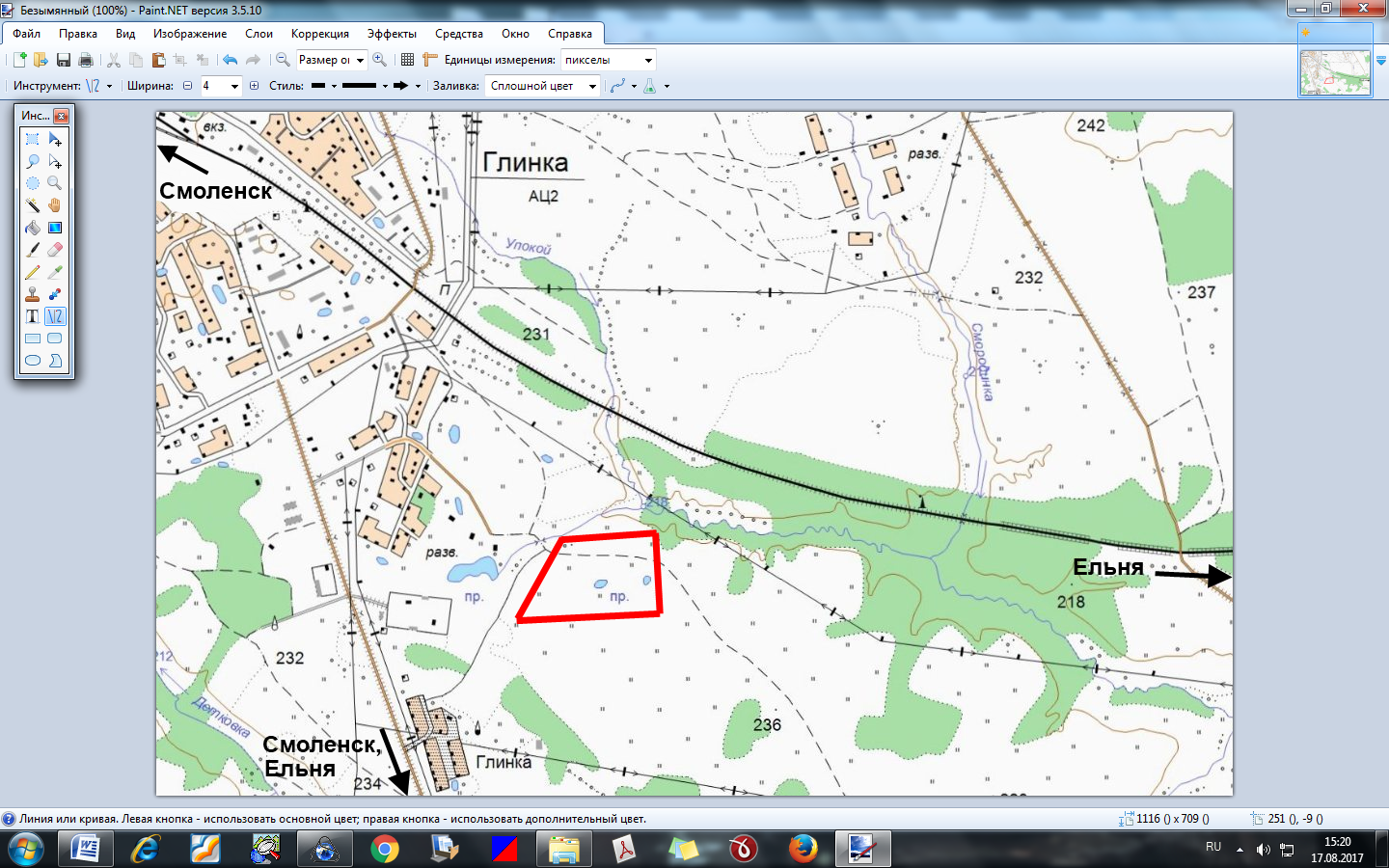 1. Месторасположение:- Смоленская область, Глинковский район, Глинковское сельское поселение, село Глинка, 700 м на юго-восток от жилого дома №13 по ул.Мира;- расстояние до г. Москвы: 500 км;- расстояние до г. Смоленска: 100 км;- расстояние: с. Глинка: 0,5 км.2. Характеристика участка:- площадь: 16,3 га;- категория земель: земли населенных пунктов.- приоритетное направление использования: для производственных целей;- форма собственности: собственность не разграничена.3.Подъездные пути:- автодорога с асфальтным покрытием.4. Инженерные коммуникации:- газоснабжение: ГРС в 500 метрах, давление 3 кг/кв. см, возможное потребление 420 куб. м /час, стоимость технологического присоединения к газовым сетям-3 млн. руб. (за 1 км);- электроснабжение: в 0,9 км расположен ПС Глинка 110/35/10, резерв мощности для технологического присоединения -3,7 МВА , сроки осуществления тех. присоединения 6 месяцев, ориентировочная  стоимость тех. присоединения-   44 тыс. руб.- водоснабжение: существующий водопровод в 1000 м, давление -2 атм., возможное потребление 20 куб.м/час, стоимость технологического присоединения согласно смете.5.Условия предоставления:- долгосрочная аренда;- выкуп